г. Петропавловск-Камчатский                                      «__» __________2016 года	В целях уточнения отдельных положений приказа Агентства по занятости населения и миграционной политике Камчатского края от 19.02.2014 № 29 «Об утверждении порядков по реализации мероприятий государственной программы Камчатского края «Содействие занятости населения Камчатского края на 2014-2018 годы»ПРИКАЗЫВАЮ:1. Внести в приложение № 1 к приказу Агентства по занятости населения и миграционной политике Камчатского края от 19.02.2014 № 29 «Об утверждении порядков по реализации мероприятий государственной программы Камчатского края «Содействие занятости населения Камчатского края на 2014-2018 годы» изменение, пункт 1 части 1 изложить в следующей редакции:«1) молодые специалисты (до 3 лет после получения диплома) – граждане Российской Федерации в возрасте до 30 лет, имеющие среднее профессиональное или высшее образование, у которых после окончания  образовательной организации отсутствует опыт работы по полученной профессии (специальности) (далее – молодые специалисты);».2. Настоящий приказ вступает в силу через 10 дней после дня его официального опубликования.Руководитель Агентства                                                                      Н.Б. Ниценко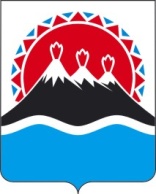 АГЕНТСТВО ПО ЗАНЯТОСТИ НАСЕЛЕНИЯИ МИГРАЦИОННОЙ ПОЛИТИКЕ КАМЧАТСКОГО КРАЯПРИКАЗ №О внесении изменения в приложение № 1 к приказу Агентства по занятости населения и миграционной политике Камчатского края от 19.02.2014 № 29 «Об утверждении порядков по реализации мероприятий государственной программы Камчатского края «Содействие занятости населения Камчатского края на 2014-2018 годы»